Max MustermannMusterstraße 12312345 Musterstadtmax@mustermann.de0171 23456789MusterhochschuleSekretariatStraße 12312345 MusterstadtMusterstadt, 13.06.2022 Meine Motivation für ein MarketingstudiumWintersemester 2018/2019Sehr geehrte Damen und Herren,aktuell befinde ich mich auf der Suche nach einem Studium, welches meine persönlichen Interessen und Vorlieben widerspiegelt und durch dessen erfolgreichen Abschluss ich einen soliden Grundstein für meine berufliche Zukunft legen kann. Ein Marketingstudium, das sowohl meine kreative Seite, als auch mein Interesse an betriebswirtschaftlichen Vorgängen bedient, ist der ideale Start in meine erfolgreiche Karriere.Während meiner Schulzeit zeigte ich sehr gute Leistungen in Englisch und Deutsch sowie in Mathematik. Dies bildet ein Fundament, auf dem ich eine Karriere im Marketing aufbauen möchte. In der Vergangenheit konnte ich durch ein zweiwöchiges Praktikum bei der Werbeagentur GmbH bereits praktische Erfahrungen sammeln. Für die Zeit nach meinem Abitur plane ich ebenfalls ein zweimonatiges Praktikum, um meine Erfahrung weiter auszubauen und tiefergreifende Praxisbezüge kennenzulernen.Mein Interesse an wirtschaftlichen Zusammenhängen zeigte sich bereits in meiner Schulzeit, während der ich diverse AGs mit wirtschaftlichem Bezug besucht habe. Verbunden mit meinem kreativen Tatendrang ist mir bereits früh bewusst geworden, dass dieses Studium der richtige Schritt ist. Ein hohes Maß an Belastbarkeit und Organisationstalent ermöglicht es mir, mich auf alle Herausforderungen des Studiums einzustellen.Einem Studienbeginn zum nächsten Wintersemester an Ihrer Hochschule sehe ich mit großer Freude entgegen. Ich freue mich auf Ihre Rückmeldung und stehe Ihnen sehr gerne für eventuelle Rückfragen zur Verfügung.Mit freundlichen Grüßen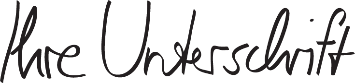 Max Mustermann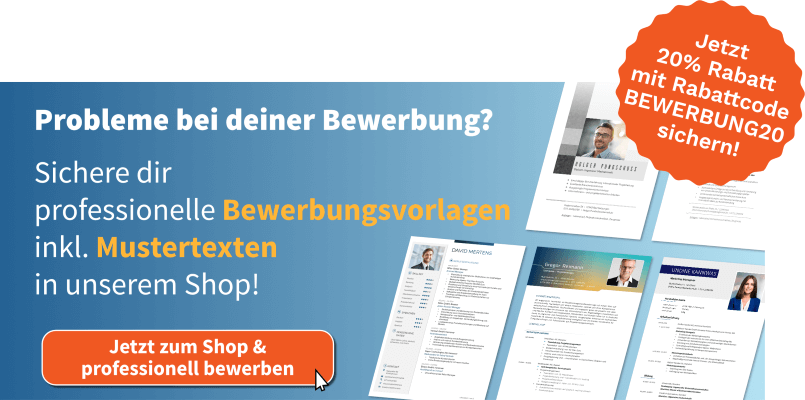 shop.bewerbung.net